Publicado en Madrid el 26/09/2022 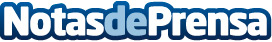 Piscinas Lara: "Las piscinas con revestimientos naturales y diseño de iluminación serán tendencia en el 2023"No cabe dudas que la mejor época para comenzar con la construcción de una piscina es durante los meses de septiembre a diciembre. Una empresa experta en mantenimiento de piscinas explica por qué y cuáles van a ser las principales tendencias del año 2023Datos de contacto:Piscinas Lara913 071 933Nota de prensa publicada en: https://www.notasdeprensa.es/piscinas-lara-las-piscinas-con-revestimientos Categorias: Bricolaje Jardín/Terraza Hogar http://www.notasdeprensa.es